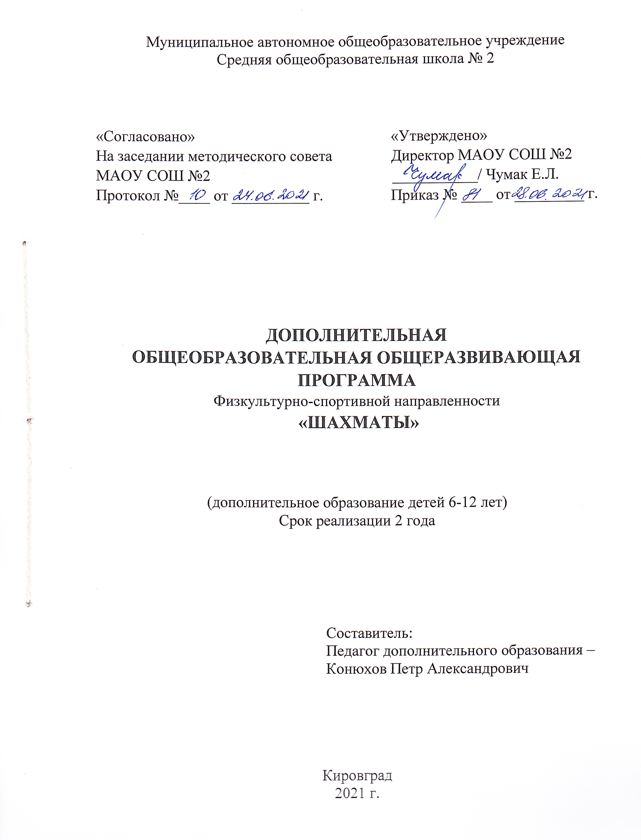 СОДЕРЖАНИЕ1. Пояснительная записка…………………………………………………………...3 2. Учебно-тематический план ……………………………………………...............72.1. Формирование групп и определение объема недельной нагрузки………….7 2.2. Учебный (тематический) план для детей 1-ого года обучения……….……..8 2.3. Учебный (тематический) план для детей 1-ого года обучения…………….13 3. Методическое обеспечение программы………………………………..………19 4. Медицинский контроль………………………………………………………….20 5. Требования безопасности проведения занятий по шахматам………………..20 6. Ожидаемые результаты и система контроля…………………………………..21 Список литературы …….………………………………………………………….221 ПОЯСНИТЕЛЬНАЯ ЗАПИСКАПрограмма «Шахматы» составлена в соответствии с нормативными правовыми актами и государственными программными документами:  Федеральный закон от 29 декабря 2012г. № 273-ФЗ «Об образовании в Российской Федерации»; Приказ Министерства просвещения Российской Федерации от 09.11.2018 г. № 196 «Об утверждении Порядка организации и осуществления образовательной деятельности по дополнительным общеобразовательным программам»; Федеральным законом Российской Федерации от 04.12.2007 № 329-ФЗ «О физической культуре и спорте в Российской Федерации»;СанПин 2.4.4.3172-14 «Санитарно-эпидемиологические требования к устройству, содержанию и организации режима работы образовательных организаций дополнительного образования детей», утвержденный постановлением Главного государственного санитарного врача Российской Федерации от 4 июля 2014 г. № 41; СанПиН 2.4.2.3286-15 «Санитарно-эпидемиологические требования к условиям организации обучения и воспитания в организациях, осуществляющих образовательную деятельностьпо адаптированным основным общеобразовательным программам для обучающихся с ограниченными возможностями здоровья», утверждены постановлением Главного государственного санитарного врача Российской Федерации от 10.07.2015 № 26;Устав МАОУ СОШ № 2 от 05.07.2018 г. № 733Срок реализации программы – 2 года. Программа представляет систему подготовки учащихся МАОУ СОШ №2. В основе программы представлен весь учебный материал последовательно в двух учебных циклах. В каждом из циклов представлены традиционные разделы (сектора знаний): «теория», «тактика», «эндшпиль», «дебют», «миттельшпиль». Сектор охватывает ту или иную группу тем, изложенных в уроках и так называемых необычных уроках. Неотъемлемой частью каждого сектора являются серии заданий для закрепления и контроля знаний. Каждый учебный цикл снабжен тестом для оценки знаний и навыков шахматиста. Первый учебный цикл предназначен для оснащения шахматиста знаниями и навыками, способствующими выполнению нормы четвертого разряда, второй цикл – третьего. От занятия к занятию задания упорядочены так, что сложность выполнения заданий возрастает постепенно и плавно. Вместе с тем, чтобы настроить учащегося на преодоление неожиданных трудностей, в некоторые серии включены задания, сложность которых немного превышает сложность последующих заданий. Данная учебная программа соответствует тому минимальному кругу знаний, усвоив который, шахматист может достичь уровня мастерства современного шахматиста третьего-четвертого разряда. На основе элементов научного подхода построена и непосредственно используется в уроках система терминов, понятий, их связей и обобщений, необходимых на первом этапе познания игры в шахматы. Эта система способствует выработке системного мышления учащегося, которое может стать основой для создания индивидуальной схемы мышления шахматиста, применяемой им в игре.          Направленность (профиль) программы – физкультурно-спортивная.           Актуальность программы заключается в:- в возможности через игру в шахматы научится наблюдать, сравнивать, классифицировать, группировать, делать выводы, выяснять закономерности; - необходимости совершенствования у детей многих психических процессов и таких качеств, как восприятие, внимание, воображение, память, мышление, начальные формы волевого управления поведением.Программа отвечает требованиям направления муниципальной и региональной политики в сфере образования - развитие основ технического творчества детей в условиях модернизации образования. Отличительные особенности программы «Шахматы»: - программа «Шахматы» помогает многим детям не отстать в развитии от своих сверстников;- открывает дорогу к творчеству сотням тысяч детей некоммуникативного типа; - способствует расширению круга общения, возможностей полноценного самовыражения, самореализации позволяет детям преодолеть замкнутость, мнимую ущербность. Новизна программы: занятия шахматами позволяет реализовать многие позитивные идеи отечественных теоретиков и практиков — сделать обучение радостным, поддерживать устойчивый интерес к знаниям. При этом предусматривается широкое использование занимательного материала, включение в уроки игровых ситуаций, чтение дидактических сказок и т.д.           Адресат программы: учащиеся 6 – 12 лет.  Возрастные особенности детей 6 – 9 лет: дети стоят на пороге интересного этапа в жизни. Им открывается возможность познания мира, окружающей среды, искусства и творчества. В силу возрастных особенностей к 7 годам происходит ускоренный рост умственного развития; дети учатся объяснять, что им нужно, не прибегая к лишней эмоциональности. В этом возрасте школьники начинают определять себя как личность, у них появляется мнение, которое они могут аргументировать; личностное развитие ребёнка включает в себя два основных фактора: понимание, как устроен окружающий мир вокруг него, и своего места в этом мире. Малыш уже может ответить на вопросы: какой он, чем отличается от других людей, каким был, каким хотел бы быть; в 7 лет бурно развивается воображение, речь усложняется и становится эффективным средством взаимодействия и регулятором поведения. Ребёнок говорит сложными грамматическими конструкциями, предложения становятся распространёнными. Дети могут вести свою речь о том, что хочется, предполагать о событиях, которых ждут; - логическое мышление развивается очень активно. Для малышей к этому возрасту характерно понимать закономерность и уметь дополнять ряд предметов; мышление формируется постепенно: ребёнок учится выделять основные свойства и признаки предметов, способен сравнивать, обобщать, классифицировать. Малышам в этот период нравятся интеллектуальные настольные игры, где можно проявить свои умственные способности;дети 10-12 лет находятся в переходном возрасте – от младшего возраста к подростковому. Этот возрастной период принято называть младшим подростковым возрастом. Возраст связан с постепенным обретением чувства взрослости. В это время характерны усиление независимости детей от взрослых, негативизм – стремление противостоять, не поддаваться любым влияниям, предложениям, суждениям, чувствам взрослых.     Объем и срок освоения программы: Программа рассчитана на 2 года обучения. Объем программы: 1 год обучения - 216 учебных часов (36 недель), 2 год обучения – 216 учебных часов (36 недель). Формы обучения: очная. Особенности организации образовательного процесса: Образовательный 	процесс 	организован 	в 	соответствии 	с 	учебным планом. Максимальное количество учащихся в группе 15 человек. Состав группы постоянный. Режим занятий: 1 год обучения - 6 (1 час – 40 минут) учебных часов в неделю (36 учебных недель), 2 год обучения -  6 (1 час – 40 минут) учебных часа в неделю (36 учебных недель).     Виды занятий – теоретическое занятие, практическое занятие, мастер-класс, открытое занятие. Формы организации образовательного процесса: формы занятий определяются в зависимости от контингента занимающихся, задач и условий подготовки и различаются по типу организации (урочные и неурочные), направленности (общеподготовительные, специализированные, комплексные), содержанию учебного материала (теоретические, практические). Основной формой являются урочные практические занятия, проводимые под руководством тренера по общепринятой схеме согласно расписанию, которое составляется с учетом режима учебы и работы занимающихся.Цель и задачи программы.Цель программы «Шахматы»: - развитие личности учащихся, воспитание морально-этических и волевых качеств; - удовлетворение индивидуальных потребностей в интеллектуальном и нравственном развитии; - выявление задатков и способностей детей, поддержка талантливых детей; - способствовать профессиональной ориентации учащихся; - создание и обеспечение необходимых условий для личностного развития, укрепления здоровья, профессионального самоопределения и творческого труда учащихся; - стабильность состава занимающихся, посещаемость ими занятий; - подготовка и выполнение нормативных требований, соответствующих одному – двум годам обучения; - социализация и адаптация учащихся к жизни в обществе; - формирование общей культуры учащихся; - развитие данного вида спорта в микрорайоне нахождения спортивной школы.     Задачи программы:   -привлечение максимально возможного числа детей и подростков к систематическим занятиям шахматами;  - формирование здорового образа жизни;  - выработка системного мышления, индивидуального стиля игры; - всестороннее развитие физических способностей, укрепления здоровья; - овладение основами шахматной игры.  2. УЧЕБНО-ТЕМАТИЧЕСКИЙ ПЛАНОдним из важнейших факторов успешного осуществления спортивной подготовки является планирование. Планирование осуществляется в следующих формах: - перспективное (многолетнее) планирование - текущее (годичное) планирование - оперативное (месячное, недельные циклы) планирование Учебный план составлен в расчете на 36 недель занятий непосредственно в условиях общеобразовательной школы. Количество часов на отдельные темы показано в зависимости от того, насколько велик и сложен рассматриваемый теоретический материал в смысле его восприятия и запоминания. Нельзя забывать, что некоторые определения и выводы в шахматах выступают часто как аксиомы, игнорирование которых в шахматной борьбе неизбежно влечет за собой поражение. Разбить темы на отдельные занятия может каждый тренер в зависимости от состава групп. Количество часов, отводимых на практику и теорию, дано условно с тем, чтобы предоставить тренеру известную свободу выбора, в зависимости от роста квалификации учащихся. Таким образом, практические занятия должны быть логическим продолжением и развитием теоретических, обогащенных наглядным показом упражнений и самостоятельной творческой работой юных шахматистов. Учебный план изложен в кратком описательном виде, без подробного показа аналитического материала к изучаемой теме. Подбор такого материала по силу каждому квалифицированному тренеру-преподавателю шахматисту. Для общей ориентировки тренеру служат примерные методические разработки и перечень шахматной литературы, помещенные в конце работы. 2.1 Формирование групп и определение объема недельной нагрузкиПроведение занятий в группах, согласно утвержденного расписания. Объединение групп запрещается.2.2. Учебный (тематический) план для детей 1-ого года обученияСодержание учебного (тематического) планаТема 1 Правила ТБ и ПБ . Теоретическая подготовка.Теория: Теоретическая подготовка включает в себя знание правил шахматной игры, систему проведения соревнований по шахматам, видов шахмат в зависимости от контроля времени, знание чемпионов мира по шахматам. Важным разделом теоретической подготовки является знание об общей координации фигур и факторах их развития в начале партии (дебюте), середине партии (миттельшпиле) и окончании партии (эндшпиле).Тема 2 Специальная подготовка.Тема 2.1 Первоначальные сведения о шахматной игреТеория: Происхождение шахмат. Легенды о шахматах. Чатуранга и шатрандж. Шахматы проникают в Европу. Чемпионы мира по шахматам. Игровая практика. Самые общие рекомендации о принципах разыгрывания дебюта. Игра всеми фигурами из начального положения (без пояснений о том, как лучше начинать шахматную партию).Знакомство с шахматной доской. Белые и черные поля. Чередование белых и черных полей на шахматной доске. Шахматная доска и шахматные поля квадратные. Расположение доски между партнерами. Горизонтальная линия. Количество полей в горизонтали. Количество горизонталей на доске. Вертикальная линия. Количество полей в вертикали. Количество вертикалей на доске. Чередование белых и черных полей в горизонтали и вертикали. Дидактические задания и игры «Горизонталь», «Вертикаль». Диагональ. Отличие диагонали от горизонтали и вертикали. Количество полей в диагонали. Большая белая и большая черная диагонали. Короткие диагонали. Центр. Форма центра. Количество полей в центре.  ШАХМАТНЫЕ ФИГУРЫ И ИХ РАСПОЛОЖЕНИЕ НА ШАХМАТНОЙ ДОСКЕ: белые и черные. Ладья, конь, слон, ферзь, король, королева, пешка. ЛАДЬЯ. Место ладьи в начальном положении. Ход. Ход ладьи. Взятие.  СЛОН. Место слона в начальном положении. Ход слона, взятие. Белопольные и чернопольные слоны. Разноцветные и одноцветные слоны. Качество. Легкая и тяжелая фигура.ФЕРЗЬ. Место ферзя в начальном положении. Ход ферзя, взятие. Ферзь – тяжелая фигура.КОНЬ. Место коня в начальном положении. Ход коня, взятие. Конь – легкая фигура.ПЕШКА. Место пешки в начальном положении. Ладейная, коневая, слоновая, ферзевая, королевская пешка. Ход пешки, взятие. Взятие на проходе. Превращение пешки.КОРОЛЬ. Место короля в начальном положении. Ход короля, взятие. Короля не бьют, но и под бой его ставить нельзя.ШАХ. Шах ферзем, ладьей, слоном, конем, пешкой. Защита от шаха.MAT. Цель игры. Мат ферзем, ладьей, слоном, конем, пешкой.НИЧЬЯ, ПАТ. Отличие пата от мата. Варианты ничьей. Примеры на пат.ШАХМАТНЫЕ ЧАСЫ Устройство шахматных часов. Регламент игры на время. Виды и правила шахмат в зависимости от лимита времени. Правила игры в цейтноте. Требование ничьей. РОКИРОВКА. Длинная и короткая рокировка. Правила рокировки.Практика: Дидактическое задание «Диагональ». Дидактическая игра «Два хода». Дидактические задания и игры «Волшебный мешочек», «Угадай-ка», «Секретная фигура», «Угадай», «Что общего?», «Большая и маленькая». Расстановка фигур перед шахматной партией. Правило: «Ферзь любит свой цвет». Связь между горизонталями, вертикалями, диагоналями и начальным положением фигур. Дидактические задания и игры «Мешочек», «Да и нет», «Мяч». Дидактические задания и игры «Лабиринт», «Перехитри часовых», «Один в поле воин», «Кратчайший путь». Дидактические игры «Захват контрольного поля», «Защита контрольного поля», «Игра на уничтожение» (ладья против ладьи, две ладьи против одной, две ладьи против двух), «Ограничение подвижности». Дидактические задания «Лабиринт», «Перехитри часовых», «Один в поле воин», «Кратчайший путь». Дидактические игры «Захват контрольного поля», «Защита контрольного поля», «Игра на уничтожение» (слон против слона, два слона против одного, два слона против двух), «Ограничение подвижности». Дидактические задания «Лабиринт», «Перехитри часовых», «Один в поле воин», «Кратчайший путь». Дидактические игры «Захват контрольного поля», «Защита контрольного поля», «Игра на уничтожение» (ферзь против ферзя), «Ограничение подвижности». Дидактические задания «Лабиринт», «Перехитри часовых», «Один в поле воин», «Кратчайший путь». Дидактические игры «Захват контрольного поля», «Игра на уничтожение» (конь против коня, два коня против одного, один конь против двух, два коня против двух), «Ограничение подвижности». Дидактические задания «Лабиринт», «Один в поле воин». Дидактические игры «Игра на уничтожение» (пешка против пешки, две пешки против одной, одна пешка против двух, две пешки против двух, многопешечные положения), «Ограничение подвижности». Дидактические задания «Лабиринт», «Перехитри часовых», «Один в поле воин», «Кратчайший путь». Дидактическая игра «Игра на уничтожение» (король против короля). Дидактические задания «Шах или не шах», «Дай шах», «Пять шахов», «Защита от шаха». Игра всеми фигурами из начального положения. Открытый шах. Двойной шах. Дидактические задания «Дай открытый шах», «Дай двойной шах». Дидактическая игра «Первый шах». Игра всеми фигурами из начального положения. Дидактическое задание «Мат или не мат». Игра всеми фигурами из начального положения. Мат в один ход. Мат в один ход ферзем, ладьей, слоном, конем, пешкой (простые примеры). Дидактическое задание «Мат в один ход». Игра всеми фигурами из начального положения. Мат в один ход: сложные примеры с большим числом шахматных фигур. Дидактическое задание «Дай мат в один ход». Игра всеми фигурами из начального положения. Дидактическое задание «Пат или не пат». Игра всеми фигурами из начального положения. Дидактическое задание «Рокировка». Игра всеми фигурами из начального положения. Тема 2.2 ДебютТеория: Самые общие рекомендации о принципах разыгрывания дебюта. Игра всеми фигурами из начального положения. Изучение основ начала партии. Десять главных правил для дебютов. Общее сведения об открытых, закрытых дебютах. «Ловушки» в дебютах.Практика: Дидактическая игра «Два хода». Тематические дебютные турниры.Тема 2.3 ЭндшпильТеория: Правило квадрата. Король и пешка против короля. Пешечные эндшпили. Реализация лишней пешки в пешечных окончаниях. Отдаленная проходная. Защищенная проходная. Рассматривается план выигрыша. Ладейные эндшпили: принципы игры, технические приемы. Борьба ферзя против пешки. Трудности, возникающие при удалении короля сильнейшей стороны и нахождение пешки на предпоследней горизонтали. Пешечные эндшпили. Типичные позиции. Маневрирование королей. Отдалённая и защищённая проходные. Практика: Разбор стандартных окончаний с использованием компьютерных программ.Тема 2.4 Тактика, понятие о комбинацииТеория: Двойной удар. Связка. Открытое нападение. Двойной шах. Открытый шах. Понятие о комбинации. Комбинации на отвлечение, на завлечение, блокировку.  Практика: Самостоятельно решить задачи с последующим анализом на демонстрационной доске. Выполняют задания, используя компьютерные программы. Решают комбинационные примеры и задачи без передвижения фигур на доске, с определением времени на каждое задание.Тема 2.5 Самостоятельные занятияПрактика: Самостоятельное решение задач. Работа с шахматной литературой и компьютерной программой с целью: изучить основы дебюта, эндшпиля.Тема 2.6 Решение задачПрактика: Проводится конкурс решения задач. Поощряются победители. Выполняют задания, используя компьютерные программы и шахматные сайты.Тема 2.7 Сеансы одновременной игрыПрактика: Проводится сеансы одновременной игры. В начале и в конце учебного года.Тема 2.8 Разбор партийПрактика: Анализировать партии, либо индивидуально, когда другие ещё играют партии, либо в присутствии всей группы с обсуждением ошибок.Тема 3 Психологическая подготовкаТеория: Психологическая подготовка шахматиста – это целенаправленный процесс развития и совершенствования значимых свойств, необходимых для полноценного развития личности и достижения высоких спортивных результатов. Цель психологической подготовки – формирование готовности к тренировочной и соревновательной деятельности, требующей волевых усилий для преодоления внешних и внутренних препятствий, совершенствование эмоциональных свойств личности, развитие интеллекта спортсмена. Задачи психологической подготовки: • формирование значимых морально-волевых качеств; • совершенствование свойств внимания; • овладение умением сосредотачиваться и мобилизоваться во время тренировочного процесса; • овладение умением управлять своими чувствами, действиями, эмоциями, поведением; • овладение умением регулировать психическое состояние во время соревнований; • развитие способностей к самоанализу, самокритичности, требовательности к себе; • овладение умением противостоять неблагоприятным воздействиям внутренних и внешних факторов; • создание уверенности в своих силах; • формирование готовности к выступлениям на соревнованиях; • воспитание стремления целеустремленно бороться за победу. Психологическая подготовка к тренировочным занятиям предусматривает решение задач, среди которых главной является формирование мотивов для напряженной тренировочной работы и осознанного положительного отношения к спортивному режиму, тренировочным нагрузкам и требованиям. В психологической подготовке шахматистов применяются следующие методы: • словесные воздействия: разъяснение, рассказ, беседа, убеждение, педагогическое внушение, одобрение, критика; • выполнение посильных задач для достижения результата; • введение ситуаций, требующих преодоления трудностей: волнения, страха, неприятных ощущений (используя данные ситуации, необходимо соблюдать постепенность и осторожность, не требуя предельной мобилизации); • применение установок перед соревнованиями, исходя из их уровня и подготовленности спортсмена; Правильно организованная психологическая подготовка позволяет успешно решать задачи учебно-тренировочного процесса и достигать высоких спортивных результатов.Тема 4 Участие в соревнованиях Практика: Проведение учебно-тренировочных турниров, в которых закрепляются на практике полученные знания. Классификационные, провести с записью партий. Провести турниры внутри группы, включая «Шахматный турнир семейных команд». Участие в соревнованиях районных, городских, международных.Планируемые результаты: по завершении обучения, обучающиеся будут знать: 1. Шахматные термины 2. Белое и черное поле 3. Горизонталь 4. Вертикаль 5. Центр 6. Партнеры 7. Начальное положение 8. «Белые», «Черные» 9. Ход. Взятие 10.Длинная и короткая рокировка 11.Шах, мат, пат, «ничья» 12.Названия шахматных фигур: ладья, слон, конь, ферзь, пешка, король. 13.Темы шахматной стратегии (пешечный центр, подрыв пешечного центра, фигуры против пешечного центра); 14.Технические приёмы в эндшпиле (пешечном, ладейном). Планируемые результатыТребования к знаниям и умениям, которые должен приобрести учащийся в процессе занятий по программе. должен знать: - технику расчёта; - комбинации на разные темы; - борьбу фигуры против пешек в эндшпиле;  должен уметь:  - владеть собой; - достойно принять поражение или победу; - самостоятельно анализировать позицию; - решать комбинационные позиции с основными тактическими приёмами в два, три хода; - самостоятельно работать с шахматной литературой; - играть с записью и часами; - играть турнирные партии; - быть эмоционально выдержанным. 2.3. Учебный (тематический) план для детей 2-ого года обученияСодержание учебного (тематического) планаТема 1 Правила ТБ и ПБ . Теоретическая подготовка.Теория: Теоретическая подготовка включает в себя знание правил шахматной игры, систему проведения соревнований по шахматам, видов шахмат в зависимости от контроля времени, знание чемпионов мира по шахматам. Важным разделом теоретической подготовки является знание об общей координации фигур и факторах их развития в начале партии (дебюте), середине партии (миттельшпиле) и окончании партии (эндшпиле). Изучение шахматрой нотации. Обозначение шахматных фигур и терминов. Запись начального положения. Краткая и полная шахматная нотация. Запись шахматной партии Тема 2 Специальная подготовка.Тема 2.1 ДебютТеория: Принципы разыгрывания дебюта. Десять главных правил для дебютов. Изучение открытых, закрытых дебютов. «Ловушки» в дебютах. Изучение партий великих шахматистов.Практика: Тематические дебютные турниры. Решение тестовых заданий по теме «Дебют».Тема 2.2 МиттельшпильТеория: Атака, зашита в шахматной партии. Контригра. Борьба тяжелых и легких фигур, слон против коня, удачные и неудачные положения собственных фигур и фигур противника. Размены фигур и переход в эндшпиль.Практика: Разбор стандартных окончаний с использованием компьютерных программ.Тема 2.3 ЭндшпильТеория: Правило квадрата. Король и пешка против короля. Пешечные эндшпили. Реализация лишней пешки в пешечных окончаниях. Отдаленная проходная. Защищенная проходная. Рассматривается план выигрыша. Ладеиные эндшпили: принципы игры, технические приемы. Борьба ферзя против пешки. Трудности, возникающие при удалении короля сильнейшей стороны и нахождение пешки на предпоследней горизонтали. Пешечные эндшпили. Типичные позиции. Маневрирование королей. Отдалённая и защищённая проходные. Правила «блуждающего квадрата». Пешечный прорыв. Активность короля. Жертва материала ради перехода в выигранный пешечный эндшпиль - эффективный технический приём. Ладейные эндшпили. Позиции с соотношением сил Кр+Л+п против Кр+Л. Важнейшие ресурсы защиты в ладейных окончаниях – образование проходной пешки или энергичные продвижения имеющейся проходной. Примеры ладейных эндшпилей с лишней пешкой, примеры позиций, где у одной из сторон лучше пешечные расположения или лучшее положение короля. Пешечные окончания. Дефекты пешечной структуры (наличие сдвоенных пешек, изолированных, отсталых пешек). Пассивная позиция короля. Понятие Цугцванга. Различные фигуры против пешек. Точные позиции и этюды, без знания которых нет настоящей технической грамотности. Позиции в соотношении Кр+К против Кр+п. Позиции, где ладья борется против одной или двух пешек.Практика: Разбор стандартных окончаний с использованием компьютерных программ.Тема 2.4 Тактика, понятие о комбинацииТеория: Двойной удар. Связка. Открытое нападение. Двойной шах. Открытый шах. Понятие о комбинации. Комбинации на отвлечение, на завлечение, блокировку. Наиболее характерные комбинационные возможности различных фигур. Классификация комбинаций по идеям: комбинации с использованием связки, двойного удара и т.д. Расчет продолжений, поиск ходов-кандидатов, в позициях без передвижения фигур на доске. Практика: Самостоятельно решить задачи с последующим анализом на демонстрационной доске. Выполняют задания, используя компьютерные программы: «Шахматная школа для начинающих», «Шахматная тактика». Решают комбинационные примеры и задачи без передвижения фигур на доске, с определением времени на каждое задание.Тема 2.5 Самостоятельные занятияПрактика: Самостоятельное решение задач. Работа с шахматной литературой и компьютерной программой с целью: изучить основы дебюта, эндшпиля.Тема 2.6 Решение задачПрактика: Проводится конкурс решения задач. Поощряются победители. Выполняют задания, используя компьютерные программы и шахматные сайты.Тема 2.7 Сеансы одновременной игрыПрактика: Проводится сеансы одновременной игры. В начале и в конце учебного года.Тема 2.8 Разбор партийПрактика: Анализировать партии, либо индивидуально, когда другие ещё играют партии, либо в присутствии всей группы с обсуждением ошибок.Тема 3 Психологическая подготовкаТеория: Психологическая подготовка шахматиста – это целенаправленный процесс развития и совершенствования значимых свойств, необходимых для полноценного развития личности и достижения высоких спортивных результатов. Цель психологической подготовки – формирование готовности к тренировочной и соревновательной деятельности, требующей волевых усилий для преодоления внешних и внутренних препятствий, совершенствование эмоциональных свойств личности, развитие интеллекта спортсмена. Задачи психологической подготовки: • формирование значимых морально-волевых качеств; • совершенствование свойств внимания; • овладение умением сосредотачиваться и мобилизоваться во время тренировочного процесса; • овладение умением управлять своими чувствами, действиями, эмоциями, поведением; • овладение умением регулировать психическое состояние во время соревнований; • развитие способностей к самоанализу, самокритичности, требовательности к себе; • овладение умением противостоять неблагоприятным воздействиям внутренних и внешних факторов; • создание уверенности в своих силах; • формирование готовности к выступлениям на соревнованиях; • воспитание стремления целеустремленно бороться за победу. Психологическая подготовка к тренировочным занятиям предусматривает решение задач, среди которых главной является формирование мотивов для напряженной тренировочной работы и осознанного положительного отношения к спортивному режиму, тренировочным нагрузкам и требованиям. В психологической подготовке шахматистов применяются следующие методы: • словесные воздействия: разъяснение, рассказ, беседа, убеждение, педагогическое внушение, одобрение, критика; • выполнение посильных задач для достижения результата; • введение ситуаций, требующих преодоления трудностей: волнения, страха, неприятных ощущений (используя данные ситуации, необходимо соблюдать постепенность и осторожность, не требуя предельной мобилизации); • применение установок перед соревнованиями, исходя из их уровня и подготовленности спортсмена; Правильно организованная психологическая подготовка позволяет успешно решать задачи учебно-тренировочного процесса и достигать высоких спортивных результатов.Тема 4 Участие в соревнованиях Практика: Проведение учебно-тренировочных турниров, в которых закрепляются на практике полученные знания. Классификационные, провести с записью партий. Провести турниры внутри группы, включая «Шахматный турнир семейных команд». Участие в соревнованиях районных, городских, международных.Планируемые результаты: по завершении обучения, обучающиеся будут знать: 1. Шахматные термины 2. Белое и черное поле 3. Горизонталь 4. Вертикаль 5. Центр 6. Партнеры 7. Начальное положение 8. «Белые», «Черные» 9. Ход. Взятие 10.Длинная и короткая рокировка 11.Шах, мат, пат, «ничья» 12.Названия шахматных фигур: ладья, слон, конь, ферзь, пешка, король. 13.Темы шахматной стратегии (пешечный центр, подрыв пешечного центра, фигуры против пешечного центра); 14.Технические приёмы в эндшпиле (пешечном, ладейном). Будут уметь: - тренировать технику расчёта; - решать комбинации на разные темы; - самостоятельно работать с шахматной литературой; - играть с записью и часами; - играть турнирные партии; - уметь владеть собой; - достойно принять поражение или победу. - темы шахматной стратегии (разноцветные слоны в миттельшпиле, форпост на открытой и полуоткрытой линии, борьба за открытую линию, роль центра при фланговых операциях); - борьба фигуры против пешек в эндшпиле; - лучшее пешечное расположение в эндшпиле; - знать основные положения Шахматного кодекса РФ. - самостоятельно анализировать позицию; - решать комбинационные позиции с основными тактическими приёмами в три, четыре, пять ходов; - быть эмоционально выдержанным. Личностные универсальные учебные действия: - У обучающихся сформируются: внутренняя позиция школьника на уровне положительного отношения к учебе; - Потребность сотрудничества со сверстниками, доброжелательного отношения к сверстникам, бесконфликтного поведения стремление прислушиваться к мнению одноклассников. Получат возможность для формирования: уважительного отношения к другим участникам игры. Регулятивные универсальные учебные действия: - Умение планировать, контролировать и объективно оценивать свои умственные, физические, учебные и практические действия в соответствии с поставленной задачей и условиями ее реализации; - Способность принимать и сохранять учебную цель и задачу, планировать ее реализацию, контролировать и оценивать свои действия, вносить соответствующие коррективы в их выполнение. Познавательные универсальные учебные действия: - Умение с помощью педагога и самостоятельно выделять, и формулировать познавательную деятельность в области шахматной игры; - Овладение способом выбора наиболее эффективного способа решения учебной задачи в зависимости от конкретных условий; - Овладение способом поиска необходимой информации; - Умение совместно с учителем самостоятельно ставить и формулировать проблему; - Умение строить логические цепи рассуждений; - Умение анализировать результат своих действий; - Умение воспроизводить по памяти информацию; - Умение устанавливать причинно – следственные связи; - Умение логически рассуждать, просчитывать свои действия, предвидеть реакцию соперника, сравнивать, развивать концентрацию внимания, умение находить нестандартные решения. Коммуникативные универсальные учебные действия: - Находить компромиссы и общие решения, разрешать конфликты на основе согласования различных позиций; - Формулировать, аргументировать и отстаивать свое мнение, уметь вести дискуссию, обсуждать содержание и результаты совместной деятельности; - Умение донести свою позицию до других; - Умения учитывать позицию партнера, организовывать и осуществлять сотрудничество и кооперацию с учителем и сверстниками, адекватно передавать информацию и отображать предметное содержание и условия деятельности в речи3. МЕТОДИЧЕСКОЕ ОБЕСПЕЧЕНИЕ ПРОГРАММЫОсновными формами учебно-тренировочного процесса являются: учебно-тренировочные и теоретические занятия, тестирование, участие в соревнованиях. Расписание занятий составляется администрацией МАОУ СОШ по представлению тренера-преподавателя в целях установления более благоприятного режима тренировок, отдыха занимающихся, обучения их в общеобразовательных и других учреждениях. Теоретические занятия могут проводиться самостоятельно и в комплексе с практическими. При проведении теоретических занятий целесообразно отдельные положения теории подкреплять примерами из практики, иллюстрировать их схемами, таблицами, рисунками и другими наглядными пособиями. Практические занятия могут различаться по цели (на учебные, тренировочные, контрольные и соревновательные), количественному составу занимающихся (индивидуальные, групповые, индивидуально - групповые), степени разнообразия решаемых задач (на однородные и разнородные). На учебных занятиях усваивается новый материал, осуществляется обучение основам техники и тактики шахмат. На учебно-тренировочных занятиях, наряду с разучиванием нового материала и закреплением пройденного, большое внимание уделяется повышению общей и специальной подготовленности. Контрольные занятия обычно применяются в конце отдельных этапов подготовки или в случаях проверки качества работы тренеров. Соревновательные занятия применяются для формирования соревновательного опыта. Они проводятся в виде неофициальных соревнований – классификационные соревнования, прикидки для окончательной коррекции состава команды, матчевые встречи. В качестве внеурочных форм занятий рекомендуется проводить различные воспитательные и оздоровительные мероприятия (спортивные вечера, походы, игры на свежем воздухе и т.п.). Учебные группы комплектуются с учетом возраста и степени подготовленности занимающихся. Занятия в группах начальной подготовки и в учебно-тренировочных группах проводятся главным образом групповым методом, редко – индивидуальным и индивидуально-групповым. Проведение занятий по шахматам возлагается на тренеров-преподавателей, имеющих специальную педагогическую и спортивную подготовку. Помимо учебных занятий по расписанию, спортсмены должны ежедневно выполнять индивидуальные домашние задания, данные тренером, разбор партий и задач. Продолжительность одного занятия в группах начальной подготовки 1-го года обучения не должна превышать двух академических часов. 4. МЕДИЦИНСКИЙ КОНТРОЛЬ В ШАХМАТАХОсновная задача медицинского контроля в спорте – предупреждение развития нарушений здоровья и заболеваний, возникающих в результате чрезмерно интенсивных тренировочных и соревновательных нагрузок. Рационально организованный медицинский контроль должен способствовать сохранению на высоком уровне здоровья, спортивной формы и спортивного долголетия. В спортивной медицине разработаны методы контроля за состоянием здоровья спортсменов, которые выполняют интенсивные физические нагрузки. Шахматы же, как известно, относят к спорту, несмотря на то, что игра в них не сопряжена с усиленной мышечной деятельностью. Более того, шахматисты в период подготовки к выступлениям и, особенно во время самой игры, часто ведут малоподвижной образ жизни. В связи с этим, шахматы по существу должны быть отнесены к гиподинамическому виду спорта, при этом характерной особенностью игры является то, что она сопровождается значительным эмоциональным и интеллектуальным напряжением. Именно, значительное эмоциональное напряжение в процессе игры и после ее завершения таит определенную опасность для здоровья шахматистов. В процессе шахматной игры отрицательное влияние эмоций на организм не гасится мышечной активностью. Следует также учитывать и то, что в перерывах между игрой эмоциональное напряжение в различной степени у различных шахматистов сохраняется. Это незавершенное мышечной деятельностью эмоциональное напряжение вызывает существенные сдвиги психофизиологического состояния человека, которые могут в некоторых случаях приводить к развитию заболеваний сердечно-сосудистой и центральной нервной систем. Речь идет о гипертонической болезни, о заболевании коронарных сосудов – ишемической болезни сердца, о нарушении мозгового кровообращения, а также о душевных заболеваниях. Опыт показывает, что хронические заболевания сердечнососудистой и центральной нервной системы могут резко обостряться у шахматистов в период участия в шахматных соревнованиях.5. ТРЕБОВАНИЯ БЕЗОПАСНОСТИ ПРОВЕДЕНИЯ ЗАНЯТИЙ ПО ШАХМАТАМС разрешения тренера-преподавателя, проводящего занятия надеть удобную одежду и обувь. Под руководством тренера-преподавателя, проводящего занятия подготовить спортивный инвентарь и оборудование, необходимые для проведения занятия. Приступать к занятиям после проверки готовности места проведения. Во время занятий обучающийся обязан: неукоснительно выполнять все требования тренера-преподавателя, проводящего занятия; использовать спортивный инвентарь только с разрешения и под руководством тренера-преподавателя, проводящего занятия; внимательно слушать и выполнять все команды тренера-преподавателя, проводящего занятия. Обучающимся запрещается: выполнять любые действия без разрешения преподавателя, проводящего занятия; использовать спортивное оборудование не по прямому назначению. При возникновении во время занятий болей в суставах, мышцах, возникновении кровотечения, а также при плохом самочувствии прекратить занятие и сообщить об этом тренеру-преподавателю, проводящему занятия в спортивно зале. При возникновении чрезвычайной ситуации (появлении посторонних запахов, задымлении, возгорании и т.п.) немедленно сообщить об этом тренеру преподавателю, проводящему занятия, и действовать в соответствии с его указаниями. При получении травмы сообщить об этом тренеру-преподавателю, проводящему занятия. При необходимости и возможности помочь тренеру-преподавателю, проводящему занятия оказать пострадавшему первую медицинскую помощь. По окончании занятий сдать использованное оборудование и инвентарь тренеру-преподавателю, проводящему занятия. С разрешения тренера-преподавателя, проводящего занятия, организованно покинуть место проведения занятий. При обнаружении неисправности оборудования, системы вентиляции, работы сантехнических систем, нарушения целостности окон проинформировать об этом тренера-преподавателя, проводящего занятия.6. ОЖИДАЕМЫЕ РЕЗУЛЬТАТЫ И СИСТЕМА КОНТРОЛЯПо итогам обучения в первый год предполагается выполнение половиной обучающихся нормы 4 разряда. По итогам 2 года обучения выполнение 50% учащихся нормы 3 разряда и 50% учащихся нормы 4 разряда. Для успешного выполнения разрядов учащийся не менее 3 раз в год (осенние, зимние и весенние каникулы) должен принимать участие в турнирах с учащимися других групп и школ, а также в тематических турнирах внутри группы. СПИСОК ЛИТЕРАТУРЫ1. Губницкий С.Б., Хануков М.Г., Шедей С.А. – Полный курс шахмат – 64 урока для новичков и не очень опытных игроков. Издательство «Фолио» - М, 2004. 2. Голенищев В.Е., Программа подготовки юных шахматистов IV-III разрядов, М., «Советская Россия», 1979. 3. Зак В.Г., Длуголенский Я.Н. «Я играю в шахматы», С.-Петербург, «Санта»,1994. 4. Костьев А.Н. Уроки шахмат. М., Физкультура и спорт», 1980, 1984 г. 5. Пожарский В.А. Шахматный учебник на практике. Ростов-на-Дону, «Феникс», 2004. 6. Федеральный закон «Об образовании в Российской Федерации» от 29 декабря 2012г. № 273-ФЗ.  7. Концепция развития дополнительного образования детей, утвержденной распоряжением правительства Российской Федерации от 4 сентября 2014 г.  N 1726-р.8. Приказ Мин. обр. науки России от 29 августа 2013 г. № 1008 утвержден Порядок организации и осуществления образовательной деятельности по дополнительным общеобразовательным программам, регулирующий организацию и осуществление образовательной деятельности по дополнительным общеобразовательным программам, в том числе особенности организации образовательной деятельности для учащихся с ограниченными возможностями здоровья, детей-инвалидов и инвалидов. 9. Сан Пин 2.4.4.3172-14 «Санитарно-эпидемиологические требования к устройству, содержанию и организации режима работы образовательных организаций дополнительного образования детей», утвержденный постановлением Главного государственного санитарного врача Российской Федерации от 4 июля 2014 г. № 41. Этап обученияПериодВозрастМинимальная наполняемость группМаксимальный количественный составМаксимальный объем часов работы в неделюобщеразвивающийвесь период6-12 лет10 человек15 человек6 часов№ п/пНаименование раздела, темыКоличество часовКоличество часовКоличество часовФормы аттестации/контроля№ п/пНаименование раздела, темыВсегоТеорияПрактикаФормы аттестации/контроля1 Правила ТБ и ПБ. Теоретическая подготовка  12120Беседа2Специальная подготовка в т.ч. 162561062.1первоначальные сведения о шахматной игре403010Беседа2.2дебют201010Тестовое решение задач2.3эндшпиль18810Тестовое решение задач2.4тактика, понятие о комбинации18810Тестовое решение задач2.5самостоятельные занятия18018Анализ2.6решение задач, этюдов20020Тестовое решение задач2.7сеансы одновременной игры808Практическое занятие2.8разбор партий20020Практическое занятие3Психологическая подготовка10100Беседа4Участие в соревнованиях32032Шахматный турнирИтого21678138№ п/пНаименование раздела, темыКоличество часовКоличество часовКоличество часовФормы аттестации/контроля№ п/пНаименование раздела, темыВсегоТеорияПрактикаФормы аттестации/контроля1Правила ТБ и ПБ Теоретическая подготовка  12120Беседа2Специальная подготовка 162481142.1дебют301614Тестовое решение задач2.2миттельшпиль241014Тестовое решение задач2.3эндшпиль241410Тестовое решение задач2.4тактика18810Тестовое решение задач2.5самостоятельные занятия18018Анализ2.6решение задач, этюдов20020Тестовое решение задач2.7сеансы одновременной игры808Практическое занятие2.8разбор партий20020Практическое занятие3Психологическая подготовка10100Беседа4Участие в соревнованиях32032Шахматный турнирИтого21670146